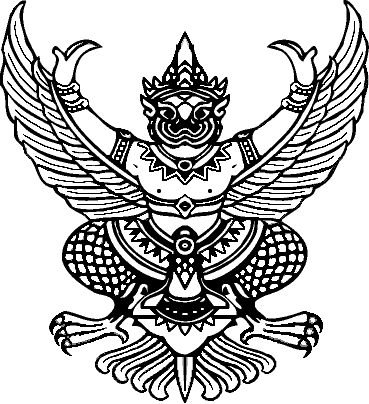     คำสั่งองค์การบริหารส่วนตำบลป่าไม้งาม      ที่  ๓๙/๒๕๕๘เรื่อง  แต่งตั้งคณะทำงานการจัดการองค์ความรู้ในองค์กรขององค์การบริหารส่วนตำบลป่าไม้งาม(Khowledge Management : KM)--------------------------------ด้วยองค์การบริหารส่วนตำบลป่าไม้งาม จะได้ดำเนินการจัดองค์ความรู้ในองค์กร โดยเป็นการรวบรวมองค์ความรู้ที่มีอยู่ในส่วนราชการต่าง ๆ ซึ่งกระจัดกระจายอยู่ในตัวบุคคลหรือเอกสารมาพัฒนาอย่างเป็นระบบ เพื่อให้ทุกคนในองค์กรสามารถเข้าถึงความรู้และพัฒนาตนเองรวมทั้งปฏิบัติงานอย่างมีประสิทธิภาพ และเพื่อให้การดำเนินการเป็นไปด้วยความเรียบร้อย จึงขอแต่งตั้งคณะทำงาน ดังต่อไปนี้ดังนั้นเพื่อให้การดำเนินโครงการบรรลุวัตถุประสงค์จึงขอแต่งตั้ง คณะทำงานดำเนินการจัดการองค์ความรู้ในองค์กร ดังนี้	๑.  นายแสง    ชัยศรี	นายกองค์การบริหารส่วนตำบลป่าไม้งาม	ประธานกรรมการ	๒.  นายนิกร  บุญจำนงค์	ปลัดองค์การบริหารส่วนตำบลป่าไม้งาม	กรรมการ	๓.  นางสาวอัญญรัตน์ โก๊ะสูงเนิน	รองปลัด อบต.ป่าไม้งาม		กรรมการ๔.  นายชยพล   ชารีกันณ์	หัวหน้าสำนักปลัด อบต.		กรรมการ๕.  สอ.คำจุ่น    โสโท		เจ้าหน้าที่บริหารงานทั่วไป	กรรมการ๖.  นางสาวยุทยา  แสนศรี	จนท.วิเคราะห์นโยบายและแผน	กรรมการ๗.  นางไพจิตร  โพธิ์พนา 		หัวหน้าส่วนการศึกษา ฯ		กรรมการ๘.  นายสมเดช   บำรุงเอื้อ	หัวหน้าส่วนสวัสดิการ		กรรมการ๙. นางสาวรื่นฤดี  ภูนายา		นักพัฒนาชุมชน			กรรมการ๑๐.นางอิงค์สุมญชุ์  นามบุรี	บุคลากร			กรรมการและเลขานุการ  	คณะทำงานมีหน้าที่ดังนี้ดำเนินการจัดทำแนวทางการจัดความรู้ในองค์กรขององค์การบริหารส่วนตำบลป่าไม้งามจัดทำแผนจัดความรู้ในองค์กรดำเนินการและติดตามความก้าวหน้าผลการดำเนินงานตามแผนงานพัฒนา ปรับปรุงแก้ไข และสนับสนุนการดำเนินกิจกรรมประชาสัมพันธ์การจัดความรู้ในองค์กรและดำเนินการอื่น ๆ ในส่วนที่เกี่ยวข้อง		ทั้งนี้  ตั้งแต่บัดนี้เป็นต้นไปสั่ง  ณ วันที่  ๕  เดือนมกราคม  พ.ศ.๒๕๕๘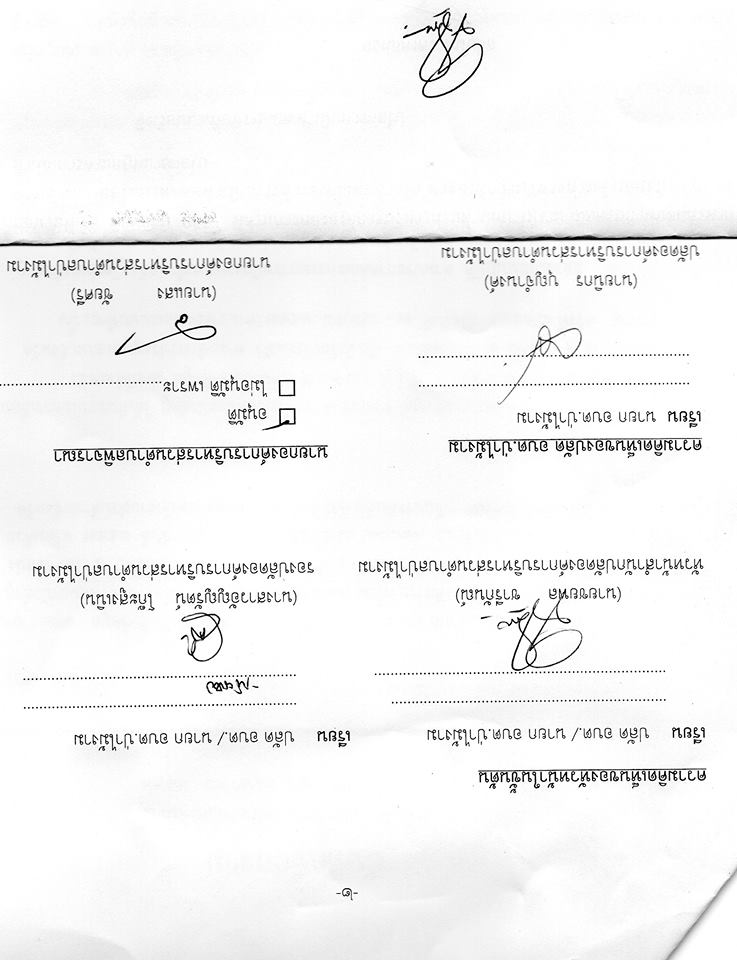 						        (นายแสง      ชัยศรี)				 	      นายกองค์การบริหารส่วนตำบลป่าไม้งาม-สำเนา-รายงานการประชุม
คณะทำงานการจัดการองค์ความรู้ในองค์กรขององค์การบริหารส่วนตำบลป่าไม้งาม(Khowledge Management)ประจำปี  255๘
วันจันทร์ที่ ๕  มกราคม  255๘ณ  ห้องประชุมองค์การบริหารส่วนตำบลป่าไม้งาม  อำเภอเมือง   จังหวัดหนองบัวลำภู_______________________ผู้เข้าร่วมประชุมเริ่มประชุมเวลา 10.30 น.
ระเบียบวาระที่ 1	เรื่องที่ประธานแจ้งให้ที่ประชุมทราบ				-ไม่มี-ระเบียบวาระที่ 2	เรื่องรับรองรายงานการประชุมครั้งที่แล้ว				-ไม่มี-			ระเบียบวาระที่ ๓	เรื่อง   เสนอเพื่อพิจารณาการจัดการองค์การความรู้ในองค์กร ประจำปี 255๘	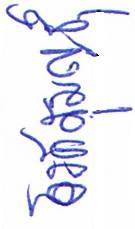 			(ลงชื่อ)                                       ผู้บันทึกรายงานการประชุม				 (นางอิงค์สุมญชุ์    นามบุรี)					บุคลากร 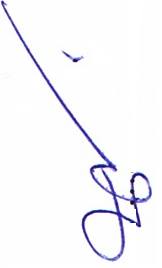 (ลงชื่อ)                                       ผู้ตรวจรายงานการประชุม				    (นายนิกร    บุญจำนงค์)			   ปลัดองค์การบริหารส่วนตำบลป่าไม้งามลำดับชื่อ ตำแหน่งลายมือชื่อหมายเหตุ1นายแสง   ชัยศรีประธานกรรมการแสง   ชัยศรี2นายนิกร  บุญจำนงค์	 กรรมการนิกร  บุญจำนงค์	 3นางสาวอัญญรัตน์ โก๊ะสูงเนินกรรมการอัญญรัตน์ โก๊ะสูงเนิน4นายชยพล   ชารีกันณ์กรรมการนายชยพล   ชารีกันณ์5สอ.คำจุ่น    โสโท	กรรมการคำจุ่น    โสโท	6นางสาวยุทยา  แสนศรีกรรมการยุทยา  แสนศรี7นางไพจิตร  โพธิ์พนา 	กรรมการไพจิตร  โพธิ์พนา	8นายสมเดช   บำรุงเอื้อ	กรรมการสมเดช   บำรุงเอื้	๙นางสาวรื่นฤดี  ภูนายากรรมการรื่นฤดี  ภูนายา๑๐นางอิงค์สุมญชุ์  นามบุรีกรรมการและเลขานุการอิงค์สุมญชุ์  นามบุรีระเบียบวาระที่ 3เรื่องเพื่อพิจารณาการจัดการองค์การความรู้ในองค์กร ประจำปี 255๘นายแสง  ชัยศรีนายก อบต.ป่าไม้งาม(ประธานกรรมการ) ในวันนี้ที่กระผมได้เรียกพนักงานส่วนตำบลและลูกจ้างมานี้ เพื่อจะมาประชุมหารือหรือ แนวทางการจัดการองค์     ความรู้ในองค์กร ขององค์การบริหารส่วนตำบลป่าไม้งาม  ประจำปี 255๘  โดยเป็นการรวบรวมองค์ความรู้ที่มีอยู่ในส่วนราชการต่าง ๆ ซึ่งกระจัดกระจายอยู่ในตัวบุคคลหรือเอกสารมาพัฒนาอย่างเป็นระบบเพื่อให้ทุกคนในองค์กรสามารถเข้าถึงความรู้และพัฒนาตนเองรวมทั้งปฏิบัติงานอย่างมีประสิทธิภาพ จึงขอแต่งตั้งคณะทำงานดังต่อไปนี้ ๑.  นายแสง  ชัยศรี	นายกองค์การบริหารส่วนตำบลป่าไม้งาม	        ประธานกรรมการ๒.  นายนิกร  บุญจำนงค์	ปลัดองค์การบริหารส่วนตำบลป่าไม้งาม	        กรรมการ3.  นางสาวอัญญรัตน์ โก๊ะสูงเนิน รองปลัด อบต.ป่าไม้งาม                              กรรมการ๔.  นายชยพล   ชารีกันณ์	หัวหน้าสำนักปลัด อบต.		       กรรมการ๕.  สอ.คำจุ่น    โสโท		เจ้าหน้าที่บริหารงานทั่วไป	       กรรมการ๖.  นางสาวยุทยา  แสนศรี	จนท.วิเคราะห์นโยบายและแผน	       กรรมการ๗.  นางไพจิตร  โพธิ์พนา 		นักวิชาการศึกษา			       กรรมการ๘.  นายสมเดช   บำรุงเอื้อ	นักพัฒนาชุมชน			       กรรมการ๙. นางสาวรื่นฤดี  ภูนายา		เจ้าพนักงานธุรการ		       กรรมการ๑๐. นางอิงค์สุมญชุ์  นามบุรี	บุคลากร			       กรรมการและเลขานุการ  	  นายนิกร  บุญจำนงค์ปลัด อบต.(กรรมการ)การจัดการความรู้ (Knowledge Management : KM)           การจัดการความรู้ คือการรวบรวมองค์ความรู้ที่มีอยู่ในส่วนราชการซึ่งกระจัดกระจายอยู่ในตัวบุคคลหรือเอกสารมาพัฒนาให้เป็นระบบ เพื่อให้ทุกคนในองค์กรสามารถเข้าถึงความรู้และพัฒนาตนเองให้เป็นผู้รู้ รวมทั้งปฏิบัติงานได้อย่างมีประสิทธิภาพอันจะส่งผลให้องค์กรมีความสามารถในเชิงแข่งขันสูงสุด โดยที่ความรู้มี 2 ประเภท คือ         1. ความรู้ที่ฝังอยู่ในคน (Tacit Knowledge) เป็นความรู้ที่ได้จากประสบการณ์พรสวรรค์หรือสัญชาติญาณของแต่ละบุคคลในการทำความเข้าใจในสิ่งต่างๆเป็นความรู้ที่ไม่สามารถถ่ายทอดออกมาเป็นคำพูดหรือลายลักษณ์อักษรได้โดยง่าย เช่นทักษะในการทำงาน งานฝีมือ หรือการคิดเชิงวิเคราะห์ บางครั้งจึงเรียกว่าเป็นความรู้แบบนามธรรม         2. ความรู้ที่ชัดแจ้ง (Explicit Knowledge) เป็นความรู้ที่สามารถรวบรวม ถ่ายทอดได้โดยผ่านวิธีต่างๆ เช่น การบันทึกเป็นลายลักษณ์อักษร ทฤษฎี คู่มือต่างๆและบางครั้งเรียกว่าเป็นความรู้แบบรูปธรรม           นพ.วิจารณ์ พานิช ได้ให้ความหมายของคำว่า “การจัดการความรู้” ไว้ คือสำหรับนักปฏิบัติ การจัดการความรู้คือ เครื่องมือ เพื่อการบรรลุเป้าหมายอย่างน้อย 4 ประการไปพร้อมๆ กัน ได้แก่         1. บรรลุเป้าหมายของงาน         2. บรรลุเป้าหมายการพัฒนาคน         3. บรรลุเป้าหมายการพัฒนาองค์กรไปเป็นองค์กรเรียนรู้ และ         4. บรรลุความเป็นชุมชน เป็นหมู่คณะ ความเอื้ออาทรระหว่างกันในที่ทำงาน การจัดการความรู้เป็นการดำเนินการอย่างน้อย 6 ประการต่อความรู้ ได้แก่ 	(1)	การกำหนดความรู้หลักที่จำเป็นหรือสำคัญต่องานหรือกิจกรรมของกลุ่มหรือองค์กร	(2)	การเสาะหาความรู้ที่ต้องการ	(3)	การปรับปรุง ดัดแปลง หรือสร้างความรู้บางส่วนให้เหมาะต่อการใช้งานของตน	(4)	การประยุกต์ใช้ความรู้ในกิจการงานของตน	(5)	การนำประสบการณ์จากการทำงาน และการประยุกต์ใช้ความรู้มาแลกเปลี่ยนเรียนรู้ และสกัด “ขุมความรู้” ออกมาบันทึกไว้	(6)	การจดบันทึก “ขุมความรู้” และ “แก่นความรู้” สำหรับไว้ใช้งานและปรับปรุงเป็นชุดความรู้ที่ครบถ้วน ลุ่มลึกและเชื่อมโยงมากขึ้นเหมาะต่อการใช้งานมากยิ่งขึ้น           โดยที่การดำเนินการ 6 ประการนี้บูรณาการเป็นเนื้อเดียวกัน ความรู้ที่เกี่ยวข้องเป็นทั้งความรู้ที่ชัดแจ้งอยู่ในรูปของตัวหนังสือหรือรหัสอย่างอื่นที่เข้าใจได้ทั่วไป (Explicit Knowledge) และความรู้ฝังลึกอยู่ในสมอง (Tacit Knowledge) ที่อยู่ในคน ทั้งที่อยู่ในใจ (ความเชื่อ ค่านิยม) อยู่ในสมอง (เหตุผล) และอยู่ในมือ และส่วนอื่นๆ ของร่างกาย (ทักษะในการปฏิบัติ)การจัดการความรู้เป็นกิจกรรมที่คนจำนวนหนึ่งทำร่วมกันไม่ใช่กิจกรรมที่ทำโดยคนคนเดียวเนื่องจากเชื่อว่า “จัดการความรู้” จึงมีคนเข้าใจผิดเริ่มดำเนินการโดยรี่เข้าไปที่ความรู้ คือ เริ่มที่ความรู้นี่คือความผิดพลาดที่พบบ่อยมากการจัดการความรู้ที่ถูกต้องจะต้องเริ่มที่งานหรือเป้าหมายของงานเป้าหมายของงานที่สำคัญ คือ การบรรลุผลสัมฤทธิ์ในการดำเนินการตามที่กำหนดไว้ที่เรียกว่า Operation Effectiveness และนิยามผลสัมฤทธิ์ ออกเป็น 4 ส่วน คือ         (1) การสนองตอบ (Responsiveness) ซึ่งรวมทั้งการสนองตอบความต้องการของลูกค้าสนองตอบความต้องการของเจ้าของกิจการหรือผู้ถือหุ้น สนองตอบความต้องการของพนักงานและสนองตอบความต้องการของสังคมส่วนรวม         (2) การมีนวัตกรรม (Innovation) ทั้งที่เป็นนวัตกรรมในการทำงานและนวัตกรรมด้านผลิตภัณฑ์หรือบริการ         (3) ขีดความสามารถ (Competency) ขององค์กร และของบุคลากรที่พัฒนาขึ้นซึ่งสะท้อนสภาพการเรียนรู้ขององค์กร และ         (4) ประสิทธิภาพ (Efficiency) ซึ่งหมายถึงสัดส่วนระหว่างผลลัพธ์ กับต้นทุนที่ลงไปการทำงานที่ประสิทธิภาพสูง หมายถึง การทำงานที่ลงทุนลงแรงน้อยแต่ได้ผลมากหรือคุณภาพสูง เป้าหมายสุดท้ายของการจัดการความรู้ คือการที่กลุ่มคนที่ดำเนินการจัดการความรู้ร่วมกัน มีชุดความรู้ของตนเองที่ร่วมกันสร้างเอง สำหรับใช้งานของตนคนเหล่านี้จะสร้างความรู้ขึ้นใช้เองอยู่ตลอดเวลาโดยที่การสร้างนั้นเป็นการสร้างเพียงบางส่วนเป็นการสร้างผ่านการทดลองเอาความรู้จากภายนอกมาปรับปรุงให้เหมาะต่อสภาพของตนและทดลองใช้งานจัดการความรู้ไม่ใช่กิจกรรมที่ดำเนินการเฉพาะหรือเกี่ยวกับเรื่องความรู้แต่เป็นกิจกรรมที่แทรก/แฝง หรือในภาษาวิชาการเรียกว่าบูรณาการอยู่กับทุกกิจกรรมของการทำงานและที่สำคัญตัวการจัดการความรู้เองก็ต้องการการจัดการด้วย ตั้งเป้าหมายการจัดการความรู้เพื่อพัฒนางานพัฒนางานคนพัฒนาคนองค์กรเป็นองค์กรการเรียนรู้      ความเป็นชุมชนในที่ทำงาน การจัดการความรู้จึงไม่ใช่เป้าหมายในตัวของมันเอง นี่คือหลุมพรางข้อที่ 1 ของการจัดการความรู้ เมื่อไรก็ตามที่มีการเข้าใจผิดเอาการจัดการความรู้เป็นเป้าหมาย ความผิดพลาดก็เริ่มเดินเข้ามาอันตรายที่จะเกิดตามมาคือ การจัดการความรู้เทียมหรือ ปลอมเป็นการดำเนินการเพียงเพื่อให้ได้ชื่อว่ามีการจัดการความรู้การริเริ่มดำเนินการจัดการความรู้ แรงจูงใจการริเริ่มดำเนินการจัดการความรู้เป็นก้าวแรก ถ้าก้าวถูกทิศทาง ถูกวิธีก็มีโอกาสสำเร็จสูง แต่ถ้าก้าวผิด ก็จะเดินไปสู่ความล้มเหลวตัวกำหนดที่สำคัญคือแรงจูงใจในการริเริ่มดำเนินการจัดการความรู้ การจัดการความรู้ที่ดีเริ่มด้วย     สัมมาทิฐิ :ใช้การจัดการความรู้เป็นเครื่องมือเพื่อบรรลุความสำเร็จและความมั่นคงในระยะยาว     การจัดทีมริเริ่มดำเนินการ     การฝึกอบรมโดยการปฏิบัติจริงและดำเนินการต่อเนื่อง     การจัดการระบบการจัดการความรู้         แรงจูงใจในการริเริ่มดำเนินการจัดการความรู้แรงจูงใจแท้ต่อการดำเนินการจัดการความรู้ คือ เป้าหมายที่งาน คน องค์กรและความเป็นชุมชนในที่ทำงานดังกล่าวแล้ว เป็นเงื่อนไขสำคัญในระดับที่เป็นหัวใจสู่ความสำเร็จในการจัดการความรู้แรงจูงใจเทียมจะนำไปสู่การดำเนินการจัดการความรู้แบบเทียมและไปสู่ความล้มเหลวของการจัดการความรู้ในที่สุดแรงจูงใจเทียมต่อการดำเนินการจัดการความรู้ในสังคมไทย มีมากมายหลายแบบที่พบบ่อยที่สุด คือ ทำเพียงเพื่อให้ได้ชื่อว่าทำ ทำเพราะถูกบังคับตามข้อกำหนดทำตามแฟชั่นแต่ไม่เข้าใจความหมาย และวิธีการดำเนินการจัดการความรู้อย่างแท้จริง องค์ประกอบสำคัญของการจัดการความรู้ (Knowledge Process)     1. “คน” ถือว่าเป็นองค์ประกอบที่สำคัญที่สุดเพราะเป็นแหล่งความรู้และเป็นผู้นำความรู้ไปใช้ให้เกิดประโยชน์     2.“เทคโนโลยี” เป็นเครื่องมือเพื่อให้คนสามารถค้นหา จัดเก็บ แลกเปลี่ยนรวมทั้งนำความรู้ไปใช้อย่างง่าย และรวดเร็วขึ้น     3. “กระบวนการความรู้” นั้นเป็นการบริหารจัดการ เพื่อนำความรู้จากแหล่งความรู้ไปให้ผู้ใช้เพื่อทำให้เกิดการปรับปรุง และนวัตกรรม     องค์ประกอบทั้ง 3 ส่วนนี้จะต้องเชื่อมโยงและบูรณาการอย่างสมดุล การจัดการความรู้ของกรมการปกครองจากพระราชกฤษฎีกาว่าด้วยหลักเกณฑ์และวิธีการบริหารกิจการบ้านเมืองที่ดี พ.ศ.2546 กำหนดให้ส่วนราชการมีหน้าที่พัฒนาความรู้ในส่วนราชการเพื่อให้มีลักษณะเป็นองค์กรแห่งการเรียนรู้อย่างสม่ำเสมอโดยต้องรับรู้ข้อมูลข่าวสารและสามารถประมวลผลความรู้ในด้านต่าง ๆเพื่อนำมาประยุกต์ใช้ในการปฏิบัติราขการได้อย่างถูกต้องรวดเร็วและเหมะสมต่อสถานการณ์ รวมทั้งต้องส่งเสริมและพัฒนาความรู้ ความสามารถสร้างวิสัยทัศน์และปรับเปลี่ยนทัศนคติของข้าราชการในสังกัดให้เป็นบุคลากรที่มีประสิทธิภาพและมีการเรียนรู้ร่วมกันขอบเขต KM ที่ได้มีการพิจารณาแล้วเห็นว่ามีความสำคัญเร่งด่วนในขณะนี้ คือการจัดการองค์ความรู้เพื่อแก้ไขปัญหาความยากจนเชิงบูรณาการ และได้กำหนดเป้าหมาย (Desired State) ของ KM ที่จะดำเนินการในปี 2549 คือมุ่งเน้นให้อำเภอ/กิ่งอำเภอเป็นศูนย์กลางองค์ความรู้เพื่อแก้ไขปัญหาความยากจนเชิงบูรณาการในพื้นที่ที่เป็นประโยชน์แก่ทุกฝ่ายที่เกี่ยวข้องโดยมีหน่วยที่วัดผลได้เป็นรูปธรรม คือ อำเภอ/กิ่งอำเภอ มีข้อมูลผลสำเร็จการแก้ไขปัญหาความยากจนเชิงบูรณาการในศูนย์ปฏิบัติการฯ ไม่น้อยกว่าศูนย์ละ 1 เรื่องและเพื่อให้เป้าหมายบรรลุผล ได้จัดให้มีกิจกรรมกระบวนการจัดการความรู้ (KM Process) และกิจกรรมกระบวนการเปลี่ยนแปลง (Change Management Process) ควบคู่กันไปโดยมีความคาดหวังว่าแผนการจัดการความรู้นี้จะเป็นจุดเริ่มต้นสำคัญสู่การปฏิบัติราชการในขอบเขต KM และเป้าหมาย KM ในเรื่องอื่น ๆและนำไปสู่ความเป็นองค์กรแห่งการเรียนรู้ที่ยั่งยืน ต่อไปกระบวนการจัดการความรู้          	กระบวนการจัดการความรู้ (Knowledge Management) เป็นกระบวนการที่จะช่วยให้เกิดพัฒนาการของความรู้หรือการจัดการความรู้ที่จะเกิดขึ้นภายในองค์กร มีทั้งหมด 7 ขั้นตอน คือ         	1.	การบ่งชี้ความรู้เป็นการพิจารณาว่าองค์กรมีวิสัยทัศน์ พันธกิจ ยุทธศาสตร์ เป้าหมายคืออะไรและเพื่อให้บรรลุเป้าหมาย เราจำเป็นต้องใช้อะไร ขณะนี้เรามีความรู้อะไรบ้างอยู่ในรูปแบบใด อยู่ที่ใคร	2. การสร้างและแสวงหาความรู้ เช่นการสร้างความรู้ใหม่ แสวงหาความรู้จากภายนอกรักษาความรู้เก่า กำจัดความรู้ที่ใช้ไม่ได้แล้ว         	3. 	การจัดความรู้ให้เป็นระบบ เป็นการวางโครงสร้างความรู้เพื่อเตรียมพร้อมสำหรับการเก็บความรู้อย่างเป็นระบบในอนาคต         	4. 	การประมวลและกลั่นกรองความรู้ เช่น ปรับปรุงรูปแบบเอกสารให้เป็นมาตรฐานใช้ภาษาเดียวกัน ปรับปรุงเนื้อหาให้สมบูรณ์         	5. การเข้าถึงความรู้เป็นการทำให้ผู้ใช้ความรู้เข้าถึงความรู้ที่ต้องการได้ง่ายและสะดวก เช่นระบบเทคโนโลยีสารสนเทศ (IT) Web board บอร์ดประชาสัมพันธ์ เป็นต้น	6. 	การแบ่งปันแลกเปลี่ยนความรู้ ทำได้หลายวิธีการ โดยกรณีเป็นExplicit Knowledgeอาจจัดทำเป็นเอกสาร ฐานความรู้ เทคโนโลยีสารสนเทศ หรือกรณีเป็นTacit Knowledge จัดทำเป็นระบบ ทีมข้ามสายงาน กิจกรรมกลุ่มคุณภาพและนวัตกรรมชุมชนแห่งการเรียนรู้ ระบบพี่เลี้ยง การสับเปลี่ยนงาน การยืมตัวเวทีแลกเปลี่ยนความรู้ เป็นต้น	7. 	การเรียนรู้ควรทำให้การเรียนรู้เป็นส่วนหนึ่งของงานเช่นเกิดระบบการเรียนรู้จากสร้างองค์ความรู้ การนำความรู้ในไปใช้เกิดการเรียนรู้และประสบการณ์ใหม่ และหมุนเวียนต่อไปอย่างต่อเนื่องหัวใจของการจัดการความรู้  มีผู้รู้ได้กล่าวถึง  KM  หลายแง่หลายมุมที่อาจรวบรวมมาชี้ธงคำตอบว่า  หัวใจของ  KM อยู่ที่ไหนได้  โดยอาจกล่าวเป็นลำดับขั้นหัวใจของ  KM  เหมือนกับลำดับขั้นของความต้องการ  ( Hierarchy  of  needs ) ของ Mcgregor  ได้  โดยเริ่มจากข้อสมมุติฐานแรกที่เป็นสากลที่ยอมรับทั่วไปว่าความรู้คือพลัง (DOPA KM Team)1. Knowledge is Power :  ความรู้คือพลัง๒.successful  knowledge  transfer  involves  neither  computers  nordocuments  but  rather  in  interactions  between  people. (Thomas H Davenport) :  ความสำเร็จของการถ่ายทอดความรู้ไม่ใช่อยู่ที่คอมพิวเตอร์หรือเอกสาร  แต่อยู่ที่การมีปฏิสัมพันธ์   ระหว่างคนด้วยกัน 3. The  great  end  of  knowledge  is  not  knowledge  but  action4.Now   the  definition   of  a  manager  is   somebody   who   makes knowledge   productive  : นิยามใหม่ของผู้จัดการ  คือ  ผู้ซึ่งทำให้ความรู้ผลิตดอกออกผล จะเห็นว่า  จากข้อความที่กล่าวถึง ความรู้ดังกล่าว  พอทำให้มองเห็นหัวใจของ  KM เป็นลำดับชั้นมาเริ่มแต่ข้อความแรกที่ว่า ความรู้คือพลังหรือความรู้คืออำนาจ ซึ่งเป็นข้อความเป็นที่ยอมรับที่เป็นสากล ทั้งภาคธุรกิจ เอกชน และภาคราชการ จากการยอมรับดังกล่าวมาสู่การเน้นที่ปฏิสัมพันธ์ของคนว่ามีความสำคัญในการถ่ายทอดความรู้กว่าเครื่องมือหรือเอกสารใดและมักกล่าวถึงว่า แม้ความรู้จะถูกจัดระบบและง่ายต่อการเข้าถึงของบุคคล  ต่าง ๆ ดีเพียงใดก็ตาม ถ้ามีความรู้ เกิดความรู้ขึ้นแล้ว หากไม่นำไปใช้ประโยชน์ ก็ไม่ใช่จุดหมายปลายทางของ  ความรู้และที่ชัดเจนก็คือ ประโยคสุดท้ายที่เน้นการนำความรู้ไปใช้ประโยชน์ให้เกิดมรรคผลมีคุณค่าประโยชน์เป็นรูปธรรมว่านั่นเป็นนิยามใหม่ของผู้ทำหน้าที่เป็นผู้จัดการเลยทีเดียว  ดังนั้น อาจกล่าวได้ว่าหัวใจของ KM อยู่ที่การนำความรู้ไปใช้ให้เกิดประโยชน์ต่อสังคม         อ.นพ.วิจารณ์ พานิชกล่าวไว้น่าคิด หลังจากการไปร่วมสัมมนา “นวัตกรรมการเรียนรู้เพื่อชุมชนเป็นสุข” โดยได้ฟังการบรรยายของ ศ. นพ. ประเวศ วะสี ตีความ “การเรียนรู้เพื่อชุมชนเป็นสุข” ทำให้เกิดความเข้าใจเรื่องการจัดการความรู้อย่างลึกซึ้งมาก จึงขอนำมาเล่าสู่กันฟังท่านบอกว่า การพัฒนาชุมชนต้องมี 4 องค์ประกอบ1.	ชุมชนหมายถึงการอยู่ร่วมกัน ความเป็นชุมชนมีเป้าหมายที่การอยู่ร่วมกัน2.	เป็นสุขหมายถึงความเป็นทั้งหมด ความเป็นปรกติ สมดุล บูรณาการของปัจจัยต่าง ๆ อย่างน้อย 8 ด้าน ได้แก่ ชีวิต สังคม เศรษฐกิจ สิ่งแวดล้อม วัฒนธรรม ศาสนธรรม ครอบครัว และชุมชน3.	การเรียนรู้หมายถึงการเรียนรู้ร่วมกันของคนในชุมชนนั้น ๆ ผ่านการปฏิบัติ4.	การสร้างเสริมหมายถึงการเข้าไปเอื้ออำนวย ส่งเสริม เสริมพลัง (empower) ไม่ใช่เข้าไปสอนหรือถ่ายทอดความรู้       	ทั้ง 4 องค์ประกอบนี้คือหัวใจของการจัดการความรู้ในทุกบริบทไม่ใช่แค่การจัดการความรู้ของชาวบ้านหรือของชุมชน ในเรื่องการจัดการความรู้นี้การเรียนรู้สำคัญกว่าตัวความรู้ เพราะถ้าไม่ระวังตัวความรู้จะเป็นความรู้ที่หยุดนิ่งตายตัว การเรียนรู้จะมีลักษณะ “ดิ้นได้” คือมีชีวิต เป็นพลวัต การเรียนรู้ที่ดีที่สุดคือการเรียนรู้ร่วมกัน เป็น collective learning และเป็นการเรียนรู้ร่วมกันผ่านการปฏิบัติ (interaction learning through action)          อ.บดินทร์ วิจารณ์เป็นบุคคลหนึ่งที่น่าสนใจอย่างยิ่งในด้าน การจัดการความรู้ (Knowledge Management - KM) และองค์การแห่งการเรียนรู้ (Learning Organization)ได้กล่าวไว้เมื่อคราวสัมมนาวิชาการ เมื่อวันที่ 6 สิงหาคม 2548 ณ ห้องประชุม 2 อาคาร HS05 คณะมนุษยศาสตร์ และสังคมศาสตร์ มหาวิทยาลัยขอนแก่น ว่าการจัดการความรู้ (KM) สิ่งสำคัญมันอยู่ที่การลงมือปฏิบัติให้ได้ใช้ภาษาเดียวกัน สื่อความหมายกันให้ได้การเรียนรู้ของบุคคลหัวใจสำคัญอยู่ที่เราจะได้เรียนรู้จากการสอนคนอื่น (Learning from Teaching) และ สิ่งที่สำคัญของการจัดการความรู้ ก็คือ เรื่องของคน การพัฒนาคนคนพัฒนาตนเอง การวางแผนทำงาน การจัดลำดับความสำคัญ ของงาน ขององค์กรเครื่องมือในการจัดการความรู้             กรมการปกครองได้จัดทำแผนการจัดการความรู้ (KM Action Plan) ซึ่งปรากฏอยู่ในเอกสาร “คำรับรองการปฏิบัติราชการประจำปีงบประมาณ พ.ศ.2549” ซึ่งได้ส่งให้ ก.พ.ร.เมื่อวันที่ 30 ม.ค.2549 แล้วเมื่อพิจารณาเฉพาะเนื้อหาสาระในแผนดังกล่าว จะประกอบด้วยส่วนสำคัญ 2 ส่วน คือ1. แผนการจัดการความรู้ในส่วนของกระบวนการจัดการความรู้ (KM Process) 2. แผนการจัดการความรู้ในส่วนของกระบวนการจัดการเปลี่ยนแปลง (Change Management Process)        	ซึ่งทั้ง 2 ส่วนจะมีความสำคัญในการช่วยขับเคลื่อนยุทธศาสตร์การแก้ปัญหาความยากจนตามขอบเขตและเป้าหมายที่กำหนดไว้ให้บรรลุผล ขณะเดียวกันในแต่ละส่วนก็จะมีโครงการและกิจกรรมของแต่ละสำนัก กอง รองรับ เพื่อให้เกิดผลเป็นรูปธรรมซึ่งขณะนี้มีอยู่ไม่น้อยกว่า 15 โครงการ/กิจกรรมการขับเคลื่อนการจัดการความรู้ของกรมการปกครองเพื่อสนับสนุนประเด็นยุทธศาสตร์การแก้ไขปัญหาความยากจนเป็นงานที่มีความสำคัญอีกงานหนึ่งที่ต้องการ พลังการมีส่วนร่วมของทุกๆ ส่วน ทั้งส่วนกลาง และส่วนภูมิภาคและจะเป็นอีกก้าวหนึ่งที่สำคัญในการที่จะก่อเกิดการรวบรวมสะสมองค์ความรู้การใช้ประโยชน์และต่อยอดองค์ความรู้ในการแก้ไขปัญหาความยากจน             การจัดการความรู้ประกอบด้วย กระบวนการหลัก ๆ ได้แก่  การค้นหาความรู้ การสร้างและแสวงหา  ความรู้ใหม่การจัดความรู้ให้เป็นระบบการประมวลผลและกลั่นกรองความรู้ การแบ่งปันแลกเปลี่ยนความรู้  สุดท้ายคือ การเรียนรู้ และเพื่อให้มีการนำความรู้ไปใช้ให้เกิดประโยชน์สูงสุดต่อองค์กร เครื่องมือหลากหลายประเภทถูกสร้างขึ้นมาเพื่อนำไปใช้ในการถ่ายทอดและแลกเปลี่ยนความรู้  ซึ่งอาจแบ่งเป็น 2 กลุ่มใหญ่ๆ คือ(1)  เครื่องมือที่ช่วยในการ “เข้าถึง” ความรู้ ซึ่งเหมาะสำหรับความรู้ประเภท Explicit  (2)  เครื่องมือที่ช่วยในการ “ถ่ายทอด “ ความรู้ ซึ่งเหมาะสำหรับความรู้ประเภท Tacit ซึ่งต้องอาศัยการถ่ายทอด โดยปฏิสัมพันธ์ระหว่างบุคคลเป็นหลัก                 ในบรรดาเครื่องมือดังกล่าวที่มีผู้นิยมใช้กันมากประเภทหนึ่งคือ  ชุมชนแห่งการเรียนรู้  หรือชุมชน นักปฏิบัติ (Communityof Practice : CoPการจัดการความรู้กับองค์กรแห่งการเรียนรู้          การจัดการความรู้หรือ Knowledge Management เป็นเรื่องค่อนข้างใหม่ซึ่งเกิดขึ้นจากการค้นพบว่าองค์กรต้องสูญเสียความรู้ไปพร้อมๆกับการที่บุคลากรลาออกหรือเกษียณ อายุราชการอันส่งผลกระทบต่อการดำเนินการขององค์กรเป็นอย่างยิ่งดังนั้นจากแนวคิดที่มุ่งพัฒนาบุคลากรให้มีความรู้มากแต่เพียงอย่างเดียวจึงเปลี่ยนไปและมีคำถามต่อไปว่าจะทำอย่างไรให้องค์กรได้เรียนรู้ด้วย ดังนั้นการบริหารจัดการความรู้จึงสัมพันธ์กับเรื่ององค์กรแห่งการเรียนรู้ (Learning Organization) เป็นอย่างยิ่งหากองค์กรจะพัฒนาตนเองให้เป็นองค์กรแห่งการเรียนรู้ก็จำเป็นจะต้องบริหารจัดการความรู้ภายในองค์กรให้เป็นระบบเพื่อส่งเสริมให้บุคลากรเรียนรู้ได้จริงและต่อเนื่องหากองค์กรใดมีการจัดการความรู้โดยไม่มีการสร้างบรรยากาศแห่งการเรียนรู้ให้เกิดขึ้นภายในองค์กรก็นับเป็นการลงทุนที่สูญเปล่าได้เช่นกัน อย่างไรก็ตาม การบริหารจัดการความรู้มีความซับซ้อนมากกว่าการพัฒนาบุคลากรด้วยการฝึกอบรมเพราะเป็นกระบวนการที่ต้องดำเนินการต่อภายหลังจากที่บุคลากรมีความรู้ความชำนาญแล้วองค์กรจะทำอย่างไรให้บุคลากรเหล่านั้นยินดีถ่ายทอด และแลกเปลี่ยนความรู้กับผู้อื่นและในขั้นตอนสุดท้ายองค์กรจะต้องหาเทคนิคการจัดเก็บความรู้เฉพาะไว้กับองค์กรอย่างมีระบบเพื่อที่จะนำออกมาใช้ได้อย่างมีประสิทธิภาพบริษัทยักษ์ใหญ่หลายแห่งในสหรัฐอเมริกายังคงแข่งขันกันหาวิธีบริหารจัดการความรู้ที่เหมาะสมกับตนเองเพื่อให้อยู่ในโลกของการแข่งขันได้สำหรับประเทศไทยนั้นคงเป็นเรื่องท้าทายสำหรับผู้บริหารที่จะหายุทธวิธีในการดึงความรู้ออกมาจากตัวบุคคลและการกระตุ้นให้บุคลากรถ่ายทอดความรู้ให้เพื่อนร่วมงานซึ่งการถ่ายทอดความรู้บางประเภทนั้น การฝึกอบรมอาจจะไม่ใช่วิธีที่ดีที่สุดอุปสรรคที่มักพบอยู่เสมอของการบริหารจัดการความรู้คือพฤติกรรม "การหวงความรู้"และวัฒนธรรม "การไม่ยอมรับในตัวบุคคล"หากองค์กรสามารถกำจัดจุดอ่อนทั้งสองอย่างนี้ได้การบริหารจัดการความรู้ก็มิใช่เรื่องยากจนเกินไปสืบเนื่องจากการปฏิรูประบบราชการครั้งสำคัญที่ผ่านมาเมื่อเดือนตุลาคม 2545 ได้มีการวางกรอบแนวทางการบริหารราชการแผ่นดินไว้อย่างชัดเจนซึ่งรวมถึงการประกาศใช้พระราชกฤษฎีกาว่าด้วยหลักเกณฑ์และวิธีการบริหารกิจการบ้านเมืองที่ดีพ.ศ.2546 เป็นเรื่องของการกำหนดขอบเขต แบบแผน วิธีปฏิบัติ โดยเฉพาะมาตรา 11 ได้กำหนดเป็นหลักการว่าส่วนราชการต้องมีหน้าที่ในการพัฒนาความรู้เพื่อให้มีลักษณะเป็นองค์การแห่งการเรียนรู้อย่างสม่ำเสมอพร้อมทั้งสร้างความมีส่วนร่วมในหมู่ราชการให้เกิดการแลกเปลี่ยนความรู้ซึ่งกันและกันCoP(Community of Practice)ชุมชนนักปฏิบัติ คือ อะไรคือ ชุมชนที่มีการรวมตัวกัน หรือเชื่อมโยงกันอย่างไม่เป็นทางการโดยมีลักษณะดังนี้ประสบปัญหาลักษณะเดียวกันมีความสนใจในเรื่องเดียวกัน ต้องการแลกเปลี่ยนประสบการณ์จากกันและกันมีเป้าหมายร่วมกัน มีความมุ่งมั่นร่วมกัน ที่จะพัฒนาวิธีการทำงานได้ดีขึ้นวิธีปฏิบัติคล้ายกัน ใช้เครื่องมือ และภาษาเดียวกันมีความเชื่อ และยึดถือคุณค่าเดียวกันมีบทบาทในการสร้าง และใช้ความรู้มีการแลกเปลี่ยนเรียนรู้จากกันและกัน อาจจะพบกันด้วยตัวจริงหรือผ่านเทคโนโลยีมีช่องทางเพื่อการไหลเวียนของความรู้ทำให้ความรู้เข้าไปถึงผู้ที่ต้องการใช้ได้ง่ายมีความร่วมมือช่วยเหลือ เพื่อพัฒนาและเรียนรู้จากสมาชิกด้วยกันเองมีปฏิสัมพันธ์ต่อเนื่อง มีวิธีการเพื่อเพิ่มความเข้มแข็งให้แก่สายในทางสังคม         ทำให้เพิ่มพูนความรู้ที่ลึกซึ้งขึ้นเรื่อยๆ ในระดับที่ง่ายที่สุดชุมชนนักปฏิบัติ คือ คนกลุ่มเล็กๆ ซึ่งทำงานด้วยกันมาระยะหนึ่ง มีเป้าหมายร่วมกันและต้องการที่จะแบ่งปันแลกเปลี่ยนความรู้ ประสบการณ์จากการทำงานกลุ่มดังกล่าวมักจะไม่ได้เกิดจากการจัดตั้งโดยองค์การเป็นกลุ่มที่เกิดจากความต้องการทางสังคม และความพยายามที่จะทำให้บรรลุผลสำเร็จเป็นกลุ่มที่ไม่มีอำนาจ ไม่มีการกำหนดไว้ในแผนภูมิโครงสร้างองค์กรและอาจจะมีเป้าหมายที่ขัดแย้งกับผู้นำองค์กรในหนึ่งองค์กรอาจจะมีชุมชนนักปฏิบัติจำนวนมาก และคนคนหนึ่งจะเป็นสมาชิกในหลายชุมชนชุมชนนักปฏิบัติมีความสำคัญอย่างไร เครือข่ายความสัมพันธ์ที่ไม่เป็นทางการเกิดจากความใกล้ชิด ความพอใจ และพื้นฐานที่ใกล้เคียงกันลักษณะที่ไม่เป็นทางการจะเอื้อต่อการเรียนรู้ และการสร้างความรู้ใหม่ๆมากกว่าโครงสร้างที่เป็นทางการ คำว่า ปฏิบัติ หรือ practice ใน CoPชี้จุดเน้นที่การเรียนรู้ซึ่งได้รับจากการทำงาน เป็นหลัก เป็นแง่มุมเชิงปฏิบัติ ปัญหาประจำวันเครื่องมือใหม่ๆ พัฒนาการในเรื่องงาน วิธีการทำงานที่ได้ผล และไม่ได้ผลการมีปฏิสัมพันธ์ระหว่างบุคคล ทำให้เกิดการถ่ายทอดแลกเปลี่ยนความรู้ฝังลึกสร้างความรู้ และความเข้าใจได้มากกว่าการเรียนรู้ จากหนังสือ หรือการฝึกอบรมตามปกติเครือข่ายที่ไม่เป็นทางการ ซึ่งมีสมาชิกจากต่างหน่วยงานช่วยให้องค์กรประสบความสำเร็จได้ดีกว่า การสื่อสารตามโครงสร้างที่เป็นทางการข้อคิดเห็นเกี่ยวกับชุมชนนักปฏิบัติแนวคิด CoPเป็นกลไกของการไขว่คว้าหาความรู้เข้าหาตัว มากกว่าการรวบรวมความรู้เพื่อส่งมอบให้ผู้อื่น CoPเป็นเรื่องของการเรียนรู้เพื่อเป็นคนทำงานที่เก่งขึ้น มิใช่แค่เรียนรู้ว่า จะทำงานอย่างไรหรือเรียนรู้แต่เรื่องที่เป็นนามธรรม การเป็นสมาชิกของ CoPคือมีส่วนร่วมในชุมชนนั้น อย่างมีความหมาย CoPควรเชื่อมโยงกับเป้าหมายหลักขององค์กร      แนวคิดของการปฏิบัติในชุมชนนักปฏิบัติ หรือ P ใน CoPหมายถึงการกระทำในบริบทเฉพาะ       สิ่งที่มีผลต่อการปฏิบัติและเป็นผลจากการเรียนรู้ ได้แก่ • สิ่งที่ปรากฎชัดแจ้ง: เครื่องมือ เอกสาร ภาพลักษณ์ สัญลักษณ์ บทบาที่ชัดเจนเกณฑ์ที่กำหนดไว้ กฎข้อบังคับ สัญญา • สิ่งที่ไม่ปรากฎชัดแจ้ง: ความสัมพันธ์กฎเกณฑ์ในใจ ความหยั่งรู้ การรับรู้ ความอ่อนไหว ความเข้าใจ สมมติฐานมุมมองซึ่งเป็นที่ยอมรับทั่วไป       การปฏิบัติมิใช่สิ่งตายตัวที่เปลี่ยนแปลงไม่ได้ขณะเดียวกันก็ไม่อาจเปลี่ยนแปลงได้ง่ายๆ ด้วยคำสั่ง หรือกฎระเบียบ       มีคนอื่นในองค์กรซึ่งมีประสบการณ์ที่จะเป็นประโยชน์กับเราพวกเขาเต็มใจที่จะแบ่งปันประสบการณ์นั้น ให้ผู้อื่น และเราเต็มใจที่จะช่วยพวก  เขา เราสามารถค้นหาพวกเขาได้พบ แม้จะไม่รู้จักพวกเขา ธรรมชาติของCoP      องค์กรประกอบไปด้วย CoPจำนวนมากทับซ้อนกันอยู่คู่ขนานไปกับโครงสร้างที่เป็นทางการขององค์กร       รอบชีวิตของ CoPไม่มีความชัดเจนว่า เริ่มต้นเมื่อไร สิ้นสุดเมื่อไรขึ้นกับความพร้อม และโอกาสเหมาะ สำหรับการเรียนรู้       ประเด็นที่ CoPให้ความสนใจจะเปลี่ยนไปตามความต้องการและความสนใจของสมาชิก การสนับสนุน CoP       ปฏิบัติต่อ CoPเสมือนทรัพย์สินขององค์กร ให้การสนับสนุนทรัพยากรและข้อมูลข่าวสาร ดูแลเป้าหมายให้สอดคล้องกับองค์กร      ส่งเสริมการสร้าง CoPด้วยการยอมรับผลงานที่เกิดขึ้นจากกลุ่มที่ไม่เป็นทางการ และดึงชุมชนเข้ามาร่วมกันทำงาน ให้ลึกซึ้งยิ่งขึ้นอีก      มองว่า องค์กรเป็นที่รวมของชุมชนที่เชื่อมต่อกันส่งเสริมให้มีจุดยืนที่เหมาะสม และมีส่วนต่อความสำเร็จขององค์กร       ส่งเสริมให้ CoPเรียนรู้จากภายในกลุ่ม และจากกลุ่มอื่นๆ       ดูแลว่ากลไกขององค์กรมีส่วนในการสนับสนุน CoP       ส่งเสริมการเรียนรู้ทุกรูปแบบและเชื่อมต่อทั่วทั้งองค์กรมุมมองต่อการเรียนรู้       การเรียนรู้เป็นส่วนหนึ่งของการปฏิบัติ แต่เรามักจะมองไม่เห็นว่าเกิดการเรียนรู้ดีขึ้น       การแลกเปลี่ยนเรียนรู้ไม่ได้เกิดจากการดูเอกสาร ของคนอื่นแต่เกิดจากการทำความเข้าใจ ในตรรกะ หรือวิธีคิดของคนอื่น      เทคโนโลยีสารสนเทศช่วยให้เราแลกเปลี่ยนความเข้าใจ และความคิดกันได้กว้างขวางขึ้นแต่หัวใจของการแลกเปลี่ยน คือ ความสนใจร่วมกัน ใส่ใจความคิดของกันและกันและสร้างชุมชนซึ่งเชื่อใจกัน การหาโอกาสเรียนรู้       ถ้ามีปัญหาเกี่ยวกับการเรียนรู้ ให้มองหาแบบแผน / สาเหตุของการมีส่วนร่วมและการแยกตัวของสมาชิก      เมื่อมีการนำความรู้ไปใช้ในบริบทอื่นหรือมีการส่งผ่านข้อมูลข่าวสารไปยังอีกหน่วยงานหนึ่งให้ติดตามเรียนรู้การปรับเปลี่ยน ความเข้าใจที่คลาดเคลื่อน และการแผลความหมายใหม่       รับรู้การเกิดขึ้นของวิธีปฏิบัติใหม่ๆ ในที่ไกลหูไกลตา        การเรียนรู้ที่ชายขอบของ CoPก็มีความสำคัญ ได้แก่การดึงดูดสมาชิกใหม่ การตอบสนองสิ่งกระตุ้นจากภายนอก การมีปฏิสัมพันธ์กับชุมชนอื่นๆข้อควรระวัง        ความพยายามที่จะเปลี่ยนความรู้ที่ฝังลึกมาเข้าไว้ในลักษณะของเอกสารอาจจะก่อให้เกิดผลเสียมากกว่าผลดี เกิดเป็นขยะของข้อมูลข่าวสาร ที่ไม่คนใช้สุดท้ายคนก็ยังต้องการความช่วยเหลือ ในเรื่องประสบการณ์ จากเพื่อนร่วมงาน        ให้มีการเรียนรู้ใกล้ชิดกับการปฏิบัติให้มากที่สุดอย่าด่วนหลวมตัวที่จะสกัดความรู้ความรู้จาก CoPหรือเปลี่ยนความรู้จาก CoPไปเป็นหลักสูตรเพื่อการฝึกอบรม        แนวคิดปัจจุบันเปลี่ยนจากการเก็บเกี่ยวความรู้ไปสู่การเชื่อมต่อระหว่างบุคคล อย่าสร้างห้องสมุดที่เต็มไปด้วยเอกสารให้สร้างบัตรรายชื่อบุคคล (card catalog) เพื่อช่วยในการเชื่อมต่อระหว่างบุคคลต่อบุคคล ปัจจัยสู่ความสำเร็จกลุ่มที่ไม่เป็นทางการเป็นสิ่งที่เกิดโดยธรรมชาติอยู่แล้วในองค์กรมีลักษณะของสิ่งมีชีวิต เติบโตขึ้นเมื่อเป็นที่ประสงค์ของสมาชิกการที่จะให้มีคุณค่าต่อองค์กร จะต้องได้รับการเพาะบ่ม ดูแลด้วยความระมัดระวังการสนับสนุนมาเกินไป อาจจะทำให้ไม่เป็นที่สนใจจากสมาชิก การปล่อยปละละเลยก็อาจจะทำให้แคระแกร็นเหี่ยวเฉา ความท้าทายนี้แตกต่างจากปัจจัยต่างๆที่ผู้นำองค์กรเคยประสบ ความท้าทายสำหรับ CoP ปัญหาสำคัญของชุมชนที่กำลังเติบโต คือการที่สมาชิกสูญเสียความสนใจ และปล่อยให้ผู้ประสานงานรับผิดชอบไปคนเเดียวเมื่อผู้ประสานงานหันไปทำงานอื่น ชุมชนก็ล่มสลายปัญหาสำคัญของชุมชนที่ประสบความสำเร็จ คือ การที่สนใจอยู่แต่ความสำเร็จของตนเองข้อเสนอแนะต่อไปนี้ จะช่วยรักษาพลังของชุมชน ให้เกิดความต่อเนื่องนำสมาชิกใหม่เข้ามาร่วม และมุ่งไปที่ประเด็นที่แหลมคม        เชิญผู้นำทางความคิดซึ่งเป็นที่ยอมรับเข้ามาร่วมแต่เริ่มแรกเพื่อสร้างพลังให้แก่ชุมชน        จัดให้มีเวทีพบปะกันเพื่อแลกเปลี่ยนความคิด เพื่อสร้างความตื่นตัวความไว้เนื้อเชื่อใจ ความรู้สึกร่วม        ส่งเสริมการติดต่อระหว่างสมาชิกของชุมชน        จัดตั้งกลุ่มแกนที่แข็งขันไม่จำเป็นว่าสมาชิกทุกคนจะมีส่วนร่วมอย่างเท่าเทียมกันสนับสนุนกลุ่มแกนด้วยการให้เป็นที่รับรู้ของชุมชน และไม่รบกวนเวลาเพิ่มมากเป็นพิเศษความท้าทายด้านเทคนิค        ทำให้การติดต่อ การให้ข้อมูล และการเข้าถึงชุมชนเป็นเรื่องง่ายเช่นการใช้ Software computer ที่ใช้ง่าย และคุ้นเคย ความท้าทายสำหรับสมาชิกสิ่งที่มีคุณค่ามากของชุมชน คือ การร่วมกันแก้ปัญหา แต่การอภิปรายปัญหาอย่างเปิดอกในขณะที่ความคิดยังไม่สุกงอมดี หรือคิดดังๆในที่ประชุมเป็นสิ่งที่ไม่ใช่ธรรมชาติของเรา ความท้าทายของสมาชิกที่สำคัญ คือการพูดถึงปัญหาของตนเอง ต่อหน้าผู้คนจำนวนมากที่เราไม่รู้จัก        สร้างเวทีเสวนาในประเด็นที่เฉียบคม ให้สมาชิกอาวุโสซึ่งคนยอมรับเป็นผู้ขอความช่วยเหลือ และหาผู้ที่มีกึ๋นไปร่วมอยู่ในเวทีผู้ประสานงานช่วยกระตุ้นให้อธิบายหลักคิดของข้อเสนอเพื่อให้สมาชิกอภิปรายไปที่สมมติฐาน ที่ใช้และเลือกการสร้างความไว้เนื้อเชื่อใจในกลุ่มขนาดเล็ก 2-3 คนอาจใช้เป็นจุดเริ่มต้นสำหรับการสร้างชุมชนได้        ตามนิยามของ DOPA KM Team ได้กล่าวไว้ว่า CoP  เป็นกลุ่มคนที่มารวมตัวกันอย่างไม่เป็นทางการ  มีวัตถุประสงค์เพื่อแลกเปลี่ยนเรียนรู้  และสร้างองค์ความรู้ใหม่ ๆ  เพื่อช่วยให้การทำงานมีประสิทธิผลที่ดีขึ้นส่วนใหญ่การรวมตัวกันในลักษณะนี้มักจะมาจากคนที่อยู่ในกลุ่มงานเดียวกันหรือมีความสนใจในเรื่องใดเรื่องหนึ่งร่วมกัน ซึ่งความไว้วางใจและความเชื่อมั่นในการแลกเปลี่ยนข้อมูลระหว่างกันจะเป็นสิ่งที่สำคัญ     Cop  จะมีความแตกต่างจากการที่บุคคลมารวมกลุ่มกันเป็นทีมปฏิบัติงานปกติทั่วไปตรงที่  Cop  เป็นการรวมตัวกันอย่างสมัครใจ เป็นการเชื่อมโยงสมาชิกเข้าด้วยกัน โดยกิจกรรมทางสังคม ไม่ได้มีการมอบหมายสั่งการเป็นการเฉพาะและจะเลือกทำในหัวข้อหรือเรื่องที่สนใจร่วมกันเท่านั้น     ความรู้ที่ได้จากการแลกเปลี่ยนในกลุ่ม CoPจะพัฒนาเป็นองค์ความรู้ที่เป็นประโยชน์ต่อการพัฒนาการทำงานของบุคคลและองค์กรต่อไป  และจากการแลกเปลี่ยนเรียนรู้ภายในกลุ่มอย่างไม่เป็นทางการในท่ามกลางบรรยากาศแบบสบาย ๆ ประกอบกับการใช้เทคนิคที่เรียกว่าสุนทรีสนทนา (Dialogue)  ซึ่งเป็นการสนทนาที่เคารพความคิดเห็นของผู้พูด  ให้เกียรติกัน  ให้โอกาสกัน  และไม่พยายามขัดขวางความคิดใคร กับรับฟังผู้อื่นพูดอย่างตั้งอกตั้งใจ (Deep Listening) กรมการปกครองเริ่มชุมชนแห่งการเรียนรู้  (Cop)  นำร่องที่  วปค.   จากการที่กรมการปกครองได้รับความไว้วางใจจากกระทรวงมหาดไทยและรัฐบาลมอบหมายให้เป็น ภาคส่วนหลักในการปฏิบัติภารกิจที่สำคัญระดับชาติต่อเนื่องจากอดีตจนถึงปัจจุบัน เช่น การรักษาความมั่นคงภายใน การแก้ไขปัญหายาเสพติด การบูรณาการแก้ไขปัญหาความยากจน เป็นต้น  แสดงถึงการมีบุคลากรที่เป็น  “ทุนทางสังคม”   อยู่เป็นพื้นฐานในองค์กร กรมการปกครองจึงได้ส่งเสริมให้มีการจัดการความรู้ เพื่อช่วยให้การทำงานมีประสิทธิภาพ  และเกิดประสิทธิผลในรูปของการจัดชุมชนแห่งการเรียนรู้ขึ้น   โดยนำร่องที่วิทยาลัยการปกครองก่อน   เรียกว่า              “โครงการชุมชนแห่งการเรียนรู้ (CoP) วิทยาลัยการปกครอง”  โดยมีวัตถุประสงค์ใหญ่ ๆ  3 ประการ คือ           (1)  นำทฤษฏีการจัดการองค์ความรู้ (KM) มาสู่การปฏิบัติให้เกิดประโยชน์แก่การปฏิบัติงานจริง(2)  เพื่อกระตุ้นให้เกิดการสื่อสารทั่วองค์กร (Communication) ด้านการจัดการองค์ความรู้                (3)   เพื่อเพิ่มพูนประสบการณ์ การใช้เครื่องมือ CoPในกระบวนการ KM  สำหรับแนวทางดำเนินการกำหนดไว้ ดังนี้      3.1  การประชาสัมพันธ์ภายในองค์กร                              3.2   ทำหนังสือเวียน เชิญชวน ข้าราชการ ลูกจ้าง ร่วมเป็นสมาชิกชุมชนแห่งการเรียนรู้                              3.3   เชิญสมาชิกประชุมปรึกษาหารือ ร่วมคิด ร่วมทำกิจกรรมการแลกเปลี่ยนเรียนรู้ ความรู้ตามหัวข้อที่อยู่ในความสนใจของสมาชิก                              3.4   ประสานงานเรื่องสถานที่ประสานงานบุคคลและงานธุรการอื่น                               3.5   จัดให้มีการแลกเปลี่ยนเรียนรู้ในบรรยากาศที่ไม่เป็นทางการ                              3.6  จัดทำสรุปการเสวนาของ CoP เพื่อเผยแพร่ จัดกิจกรรม กระตุ้น ส่งเสริมเป็นระยะๆ                              3.7   ติดตามประเมินผลการดำเนินการและรายงาน      โครงการชุมชนแห่งการเรียนรู้ดังกล่าว จะต้องมีความอดทนและใช้เวลารวมถึงการกระตุ้นส่งเสริมและให้กำลังใจจากผู้บังคับบัญชา โดยเฉพาะอย่างยิ่งในระยะแรก ๆ ก็คงจะต้องให้มีการดำเนินการในระยะเวลาหนึ่งแล้วติดตามประเมินผลเพื่อทำการศึกษาผลที่เกิดขึ้นต่อไป บทสรุป    ชุมชนแห่งการเรียนรู้ (CoP) เป็นกิจกรรมเริ่มต้นอีกกิจกรรมหนึ่งในกระบวนการ   KM  ที่มีกิจกรรมหลายประการที่จะต้องดำเนินการทั้งในส่วนที่อาจเรียกว่าเป็นมิติของการบังคับและในส่วนที่เป็นมิติของการส่งเสริม ส่วนที่เป็นมิติการบังคับ  คือ  การที่จะต้องดำเนินการ KM  ในฐานะตัวชี้วัดที่เป็นพันธะสัญญาที่กรมการปกครองได้จัดทำไว้ในคำรับรองการปฏิบัติราชการประจำปีงบประมาณ 2549 กับ สำนักงาน ก.พ.ร. ให้สำเร็จ คือ การดำเนินการในส่วนกลางของทุกสำนัก/กอง  ตามแผนปฏิบัติการการจัดการความรู้  (KM Action  Plan)  กับการดำเนินการในส่วนภูมิภาคของอำเภอ/กิ่งอำเภอ  ในการทำให้อำเภอ/กิ่งอำเภอ   เป็นศูนย์กลางองค์ความรู้เพื่อการแก้ไขปัญหาความยากจนเชิงบูรณาการในพื้นที่ที่เป็นประโยชน์แก่ทุกฝ่ายที่เกี่ยวข้อง  โดยอำเภอ/กิ่งอำเภอ จะต้องจัดทำผลสำเร็จการแก้ไขปัญหาความยากจนเชิงบูรณาการในพื้นที่   จำนวน 1 เรื่อง  เพื่อเผยแพร่ติดไว้ที่  ศตจ.อำเภอ/กิ่งอำเภอ  และบันทึกไว้ที่เว็บไซต์ของจังหวัดและกรมการปกครอง  ในส่วนที่เป็นมิติของการส่งเสริมคือ การดำเนินการ KM ในฐานะที่เป็นตัวขับเคลื่อน องค์กรสู่ความมีประสิทธิภาพ ประสิทธิผลและทำให้มีความสามารถในเชิงแข่งขันสูงสุด  บุคลากรของกรมการปกครองที่ถือได้ว่าเป็น “ทุนทางสังคม”   มีความสำคัญยิ่งต่อการเดินทางไปสู่เป้าหมาย KM  ดังกล่าว  การศึกษาเรียนรู้เรื่อง KM และการมีส่วนร่วมอย่างแข็งขันในกิจกรรม KM ต่าง ๆ  ทั้งในส่วนกลางและส่วนภูมิภาคจะทำให้เกิดสัมฤทธิ์ผล กับงานด้านการจัดการความรู้ที่กรมปกครองรับผิดชอบเช่นเดียวกับงานอื่น ๆ ที่ผ่านเข้ามาและสำเร็จผลลงด้วยดี กับทั้งเกิดคุณค่าประโยชน์แก่พี่น้องประชาชนและชาติบ้านเมืองไปพร้อมกัน เป็นที่ยอมรับและได้เกิดความไว้วางใจจากรัฐบาลทุกรัฐบาลเสมอมาคุณเอื้อ คุณอำนวย คุณกิจ คุณประสาน           คนสำคัญที่ดำเนินการจัดการความรู้        1. ผู้บริหารสูงสุด (CEO) สำหรับวงการจัดการความรู้ถ้าผู้บริหารสูงสุดเป็นแชมเปี้ยน (เห็นคุณค่า และดำเนินการผลักดัน KM) เรื่องที่ว่ายากทั้งหลายก็ง่ายขึ้นผู้บริหารสูงสุดควรเป็นผู้ริเริ่มกิจกรรมจัดการความรู้โดยกำหนดตัวบุคคลที่จะทำหน้าที่ “คุณเอื้อ (ระบบ)” ของ KM ซึ่งควรเป็นผู้บริหารระดับสูง เช่น รองอธิบดี, รองผู้อำนวยการใหญ่        2. คุณเอื้อ (Chief Knowledge Officer, CKO)ถ้าการริเริ่มมาจากผู้บริหารสูงสุด “คุณเอื้อ” ก็สบายไปเปลาะหนึ่งแต่ถ้าการริเริ่มที่แท้จริงไม่ได้มาจากผู้บริหารสูงสุด บทบาทแรกของ “คุณเอื้อ” ก็คือ นำเป้าหมาย/หัวปลา ไปขายผู้บริหารสูงสุดให้ผู้บริหารสูงสุดกลายเป็นเจ้าของ “หัวปลา” ให้ได้ บทบาทต่อไปของ “คุณเอื้อ” คือการหา “คุณอำนวย” และร่วมกับ “คุณอำนวย” จัดให้มีการกำหนด “เป้าหมาย/หัวปลา” ในระดับย่อยๆ ของ “คุณกิจ/ผู้ปฏิบัติงาน”, คอยเชื่อมโยง “หัวปลา” เข้ากับวิสัยทัศน์พันธกิจ เป้าหมาย และยุทธศาสตร์ขององค์กร, จัดบรรยากาศแนวราบและการบริหารงานแบบเอื้ออำนาจ (Empowerment), ร่วม Share ทักษะในการเรียนรู้และแลกเปลี่ยนเรียนรู้ เพื่อประโยชน์ในการดำเนินการจัดการความรู้โดยตรงและเพื่อแสดงให้ “คุณกิจ” เห็นคุณค่าของทักษะดังกล่าว, จัดสรรทรัพยากรสำหรับใช้ในกิจกรรมจัดการความรู้พร้อมคอยเชื่อมโยงการจัดการความรู้เข้ากับกิจกรรมสร้างสรรค์อื่นๆทั้งภายในและนอกองค์กร, ติดตามความเคลื่อนไหวของการดำเนินการให้คำแนะนำบางเรื่องและแสดงท่าทีชื่นชมในความสำเร็จ อาจจัดให้มีการยกย่องในผลสำเร็จและให้รางวัลที่อาจไม่เน้นสิ่งของแต่เน้นการสร้างความภาคภูมิใจในความสำเร็จ      3. คุณอำนวย (Knowledge Facilitator , KF)เป็นผู้คอยอำนวยความสะดวกในการจัดการความรู้ ความสำคัญของ “คุณอำนวย” อยู่ที่การเป็นนักจุดประกายความคิดและการเป็นนักเชื่อมโยงโดยต้องเชื่อมโยงระหว่างผู้ปฏิบัติ (“คุณกิจ”) กับผู้บริหาร (“คุณเอื้อ”), เชื่อมโยงระหว่าง “คุณกิจ” ต่างกลุ่มภายในองค์กร, และเชื่อมโยงการจัดการความรู้ภายในองค์กร กับภายนอกองค์กร โดยหน้าที่ที่ “คุณอำนวย” ควรทำ คือ - ร่วมกับ “คุณเอื้อ” จัดให้มีการกำหนด “หัวปลา” ของ “คุณกิจ” อาจจัด “มหกรรมหัวปลา” เพื่อสร้างความเป็นเจ้าของ “หัวปลา” - จัดตลาดนัดความรู้ เพื่อให้คุณกิจ นำความสำเร็จมาแลกเปลี่ยนเรียนรู้ถอดความรู้ออกมาจากวิธีทำงานที่นำไปสู่ความสำเร็จนั้น เพื่อการบรรลุ “หัวปลา” - จัดการดูงาน หรือกิจกรรม “เชิญเพื่อนมาช่วย” (Peer Assist) เพื่อให้บรรลุ “หัวปลา” ได้ง่าย หรือเร็วขึ้น โดยที่ผู้นั้นจะอยู่ภายในหรือนอกองค์กรก็ได้เรียนรู้วิธีทำงานจากเขา เชิญเขามาเล่าหรือสาธิต -จัดพื้นที่เสมือนสำหรับการแลกเปลี่ยนเรียนรู้ และสำหรับเก็บรวบรวมขุมความรู้ที่ได้เช่น ใช้เทคโนโลยีการสื่อสารและสารสนเทศซึ่งรวมทั้งเว็บไซต์ เว็บบอร์ด เว็บบล็อกอินทราเน็ต จดหมายข่าว เป็นต้น - ส่งเสริมให้เกิดชุมชนแนวปฏิบัติ (CoP-Community of Practice) ในเรื่องที่เป็นความรู้ หรือเป็นหัวใจในการบรรลุเป้าหมายหลักขององค์กร -เชื่อมโยงการดำเนินการจัดการความรู้ขององค์กร กับกิจกรรมจัดการความรู้ภายนอกเพื่อสร้างความคึกคักและเพื่อแลกเปลี่ยนเรียนรู้กับภายนอก       4. คุณกิจ (Knowledge Pracititoner, KP) “คุณกิจ” หรือผู้ปฏิบัติงานเป็นพระเอกหรือนางเอกตัวจริง ของการจัดการความรู้เพราะเป็นผู้ดำเนินกิจกรรมจัดการความรู้ประมาณร้อยละ 90-95 ของทั้งหมด “คุณกิจ” เป็นเจ้าของ “หัวปลา” โดยแท้จริง และเป็นผู้ที่มีความรู้ (Explicit Knowledge) และเป็นผู้ที่ต้องมาแลกเปลี่ยนเรียนรู้ ใช้ หา สร้าง แปลงความรู้เพื่อการปฏิบัติให้บรรลุถึง “เป้าหมาย/หัวปลา” ที่ตั้งไว้       5. คุณประสาน (Network Manager)เป็นผู้ที่คอยประสานเชื่อมโยงเครือข่ายการจัดการความรู้ระหว่างหน่วยงานให้เกิดการแลกเปลี่ยนเรียนรู้ในวงที่กว้างขึ้นเกิดพลังร่วมมือทางเครือข่ายในการเรียนรู้และยกระดับความรู้แบบทวีคูณนายแสง  ชัยศรีนายก อบต.ป่าไม้งาม
(ประธานกรรมการ)ถือเป็นความรู้ที่คณะทำงานทุกท่าน จะต้องช่วยกันออกแบบการดำเนินการจัดความรู้ในองค์กร ขอเชิญคณะทำงานครับน.ส.อัญญรัตน์ โก๊ะสูงเนิน
รองปลัด อบต.ป่าไม้งาม(กรรมการ)เนื่องจากการจัดการองค์ความรู้ในองค์กร ต้องมีการออกแบบรายละเอียดที่จะต้องจัดทำเยอะมาก และองค์ความรู้ในแต่ละสายงานก็จำเป็นต้องให้บุคลากรในสายงานนั้น ๆ  สรุปออกมาและต้องมีการตรวจสอบว่าองค์ความรู้นั้น เป็นองค์ความรู้ที่ถูกต้อง จึงจะสามารถนำมาถ่ายทอดให้บุคลากรในองค์กรได้ ดังนั้น จึงขอเสนอในการดำเนินการ ดังนี้แจ้งให้แต่ละส่วนราชการสังกัดร่วมกันจัดทำและรวบรวมองค์ความรู้ในแต่ละสายงานที่เกี่ยวข้อง และได้ใช้องค์ความรู้นั้นในการปฏิบัติงานจริงประชาสัมพันธ์และเผยแพร่แนวคิดและการดำเนินการจัดการองค์ความรู้ในองค์กรให้บุคลากรทราบและร่วมกันแสดงความคิดเห็นจัดระดมความคิดและประชุมเพื่อจัดทำแผนการจัดการองค์ความรู้ในองค์กรขอองค์การบริหารส่วนตำบลป่าไม้งามดำเนินการตามแผนและกิจกรรมการที่กำหนด รวมทั้งรายงานผลให้ผู้บังคับบัญชาทราบนายชยพล   ชารีกันณ์
(กรรมการ)การดำเนินการตามแนวทางที่ปลัดฯ กล่าวมานั้น ข้าพเจ้าเห็นด้วย แต่ขั้นตอนการดำเนินแต่ละขั้นตอน โดยเฉพาะขั้นตอนการจัดทำและรวบรวมองค์ความรู้ในแต่ละสายงานของส่วนราชอื่น ๆ นั้น ต้องอาศัยเวลาการจัดทำค้อนข้างนานเพราะต้องมีการตรวจสอบจากหัวหน้างานว่ามีความถูกต้อง และสามารถใช้เป็นองค์ความรู้ได้หรือไม่และคิดว่าคงไม่เสร็จทันในปีงบประมาณ 2557นี้แน่นอนน.ส.อัญญรัตน์ โก๊ะสูงเนิน (กรรมการ)สำหรับเรื่องนี้ ก็ขอหารือในที่ประชุมไว้ก่อนว่า การดำเนินการดังกล่าวสมควรดำเนินการอย่างต่อเนื่องไปในปีงบประมาณ 2557 แต่สำหรับปีนี้ ก็ควรให้แต่ละส่วน แต่ละสำนักของส่วนราชการ ได้ใช้เวลาในการเพิ่มพูนความรู้เกี่ยวกับการจัดการองค์ความรู้ในองค์กร และร่วมกันจัดทำองค์ความรู้ในแต่ละสายงาน ที่ประชุมมีความเห็นว่าอย่างไรบ้างครับที่ประชุมเห็นควรดำเนินการตามที่เสนอนายนิกร  บุญจำนงค์ปลัด อบต.ป่าไม้งาม(กรรมการ)ต่อไปก็ให้ทางฝ่ายเลขานุการได้สรุปข้อมูลและจัดทำรายงานการประชุมเสนอให้ผู้บริหารทราบต่อไป  ระเบียบวาระที่ 4เรื่องอื่น ๆ       -ไม่มี-ปิดประชุมเวลา 1๑.00 น.